EKIPA: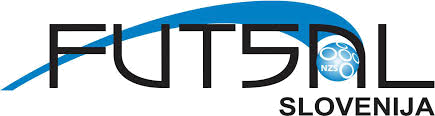 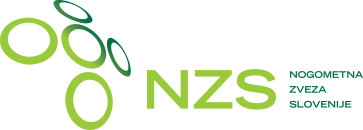 PRIJAVA EKIPE NA TEKMOPRIJAVA EKIPE NA TEKMOPRIJAVA EKIPE NA TEKMOLIGA / KATEGORIJAKROGDATUM TEKMEDVORANA / KRAJ IGRANJAŠTEVILKA IGRALCAPRIIMEK, IME IGRALCAŠT. IZKAZNICEZAČETNAPOSTAVAVRATARKAPETANFUNKCIJAPRIIMEK, IMEPredstavnikTrenerPomočnik trenerjaZdravstvena osebaČasomerilecNapovedovalecZapisnikarVodja varnostiPodpis predstavnika ekipe